 What’s Wrong or Missing?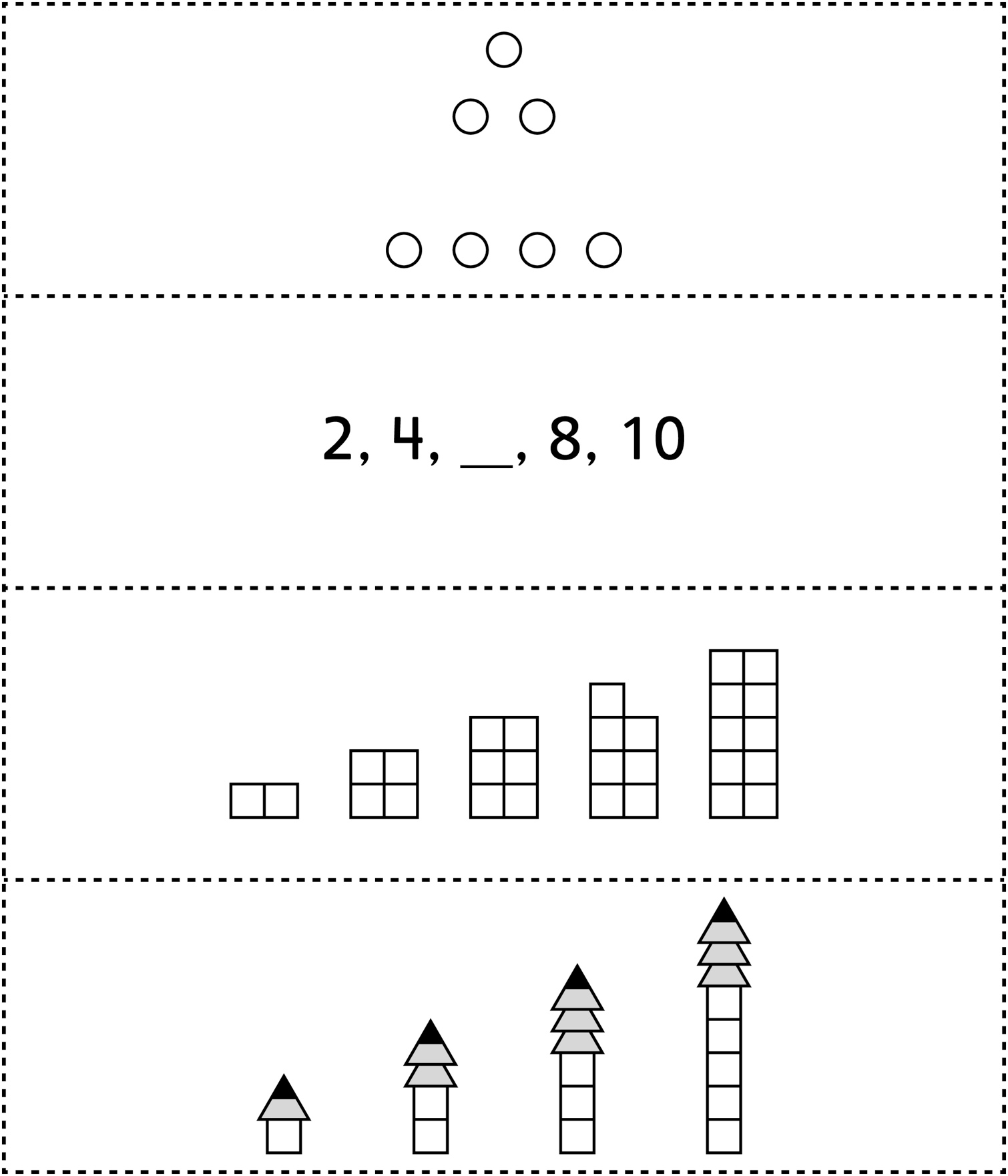 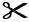 